Presseaussendung
Bodensee-Vorarlberg Tourismus GmbH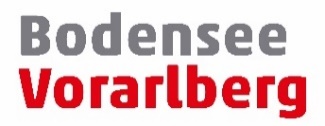 „Vorarlberger Naturpicknicks“: sichere Veranstaltungen für den WinterBodensee-Vorarlberg Tourismus lädt zu vielfältigen Natur- und Kulturführungen im FreienBregenz, 17. Dezember 2020 – Nach den „Vorarlberger Kulturpicknicks“ im Sommer hat Bodensee-Vorarlberg Tourismus das erfolgreiche Freiluftformat weiterentwickelt: Die „Vorarlberger Naturpicknicks“ finden von Jänner bis März 2021 in Kooperation mit der inatura Dornbirn, den austriaguides und Vorarlberger Naturführern bei jedem Wetter statt. Treffpunkte sind touristische Betriebe. Die Erlöse gehen an das „Vielfalter Sommerprogramm der inatura“.An den Wochenenden vom 16. Jänner bis zum 27. März 2021 können sich Einheimische und Gäste auf ein abwechslungsreiches Veranstaltungsprogramm freuen: Mit den „Vorarlberger Naturpicknicks“ bietet Bodensee-Vorarlberg Tourismus ein Corona-taugliches Format für die kalte Jahreszeit. Die Natur- und Kulturführungen finden in Zusammenarbeit mit der inatura Dornbirn, den austriaguides und Vorarlberger Naturführern statt und sind auf 12 Personen limitiert. Die „Vorarlberger Naturpicknicks“ dauern zwei bis drei Stunden, 11 Termine sind bereits fixiert.„Mit diesem Format wollen wir für besondere Begegnungen mit Natur und Kultur, mit Stadt und Land sorgen. Nach diesem herausfordernden Jahr bietet es auch Gelegenheit, den Kopf freizumachen und sich von den ausgewählten Schauplätzen zwischen Bodensee und Nenzing inspirieren zu lassen“, betont Urs Treuthardt, Geschäftsführer der Bodensee-Vorarlberg Tourismus GmbH.Netzwerk mit heimischen BetriebenWie bei den erfolgreichen Kulturpicknicks im Sommer sind auch bei der Winterauflage heimische Unternehmen eingebunden. Treff- oder Endpunkt sind Gast- oder Hotelbetriebe. Zum Auftakt oder Ausklang gibt es einen Snack. Auf dem Programm stehen Exkursionen an den Bodensee zur Beobachtung von Wintervögeln, ins Natura-2000-Gebiet Badaila bei Nenzing, mit einem Flussexperten entlang der Dornbirner Ach, ein historischer Spaziergang nach Feldkirch und vieles mehr.Damit Teilnehmer die Natur aus nächster Nähe erleben, konnte Bodensee-Vorarlberg Tourismus Swarovski Optik als Kooperationspartner gewinnen. Für ausgewählte Termine stehen kostenlos einige Ferngläser und ein Teleskop zur Verfügung, die selbstverständlich vor jedem Gebrauch desinfiziert werden.Ein Ticket für ein „Vorarlberger Naturpicknick“ kostet 10 Euro. Die Einnahmen kommen zur Gänze dem „Vielfalter Sommerprogramm der inatura“, einem Naturvermittlungsprogramm für Kinder, zugute. „Jede Teilnehmerin und jeder Teilnehmer leistet so auch einen Beitrag zum chancenreichen Lebensraum für Kinder“, verdeutlicht Urs Treuthardt. Alle Termine, Informationen zum Programm und Tickets gibt es auf der Website www.bodensee-vorarlberg.com/naturpicknicks.  Factbox „Vorarlberger Naturpicknicks“Initiator: Bodensee-Vorarlberg Tourismus GmbHKooperationspartner: inatura Dornbirn, austriaguides, Vorarlberger NaturführerDauer: Jänner bis März 2021Angebot: Natur- und Kulturführungen in der Region Bodensee-Vorarlberg (zwischen Bodensee und Nenzing)Durchführung bei jedem WetterTreff- oder Endpunkt jeweils bei einem GastbetriebPro Picknick maximal 12 Teilnehmerinnen und TeilnehmerKosten: 10 Euro pro PersonErlöse gehen zur Gänze an das „Vielfalter Sommerprogramm der inatura“ für KinderInformationen und Tickets unter www.bodensee-vorarlberg.com/naturpicknicks TERMINE: Exkursion: Wintervögel am Bodensee16. Jänner 2021, 13.30 bis 16.30 Uhr Mit Naturführerin Johanna KronbergerStart und anschließender Umtrunk im Hotel am SeeExkursion: Auf kaiserlichen Pfaden durch Feldkirch23. Jänner 2021, 14 bis 15.30 UhrMit austriaguide Gerlinde SauermannStart und Umtrunk sind noch offen Exkursion: Schneeschuhwanderung am Bödele31. Jänner 2021, 9.30 bis 12.30 UhrMit Naturführerin Katharina MoosbruggerStart beim Skiverleih Berghof Fetz mit anschließendem UmtrunkExkursion: Natur und Kultur am Bodensee7. Februar 2021, 10 bis 12 UhrMit austriaguide Michael DürrStart und Umtrunk im Hotel Lamm, BregenzExkursion: Ausflug zu den Bibern13. Februar 2021, 13.30 bis 16.30 UhrMit Naturführerin Agnes SteiningerStart im Gasthaus am Rohr, Lustenau Exkursion: Mittelalterliche Geschichtstour durch Feldkirch20. Februar 2021, 14 bis 16 UhrMit austriaguide Angelika TschugStart und Umtrunk im Burghof der SchattenburgExkursion: Natur und Technik an der Dornbirner Ach27. Februar 2021, 13.30 bis 16.30 UhrMit Naturführer Thomas DiemStart und Umtrunk am Camping DornbirnExkursion: Flachmoore in Nenzing Badaila6. März 2021, 13.30 bis 16.30 UhrMit Naturführerin Iris LerchStart und Umtrunk im Gasthaus Rössle in NenzingExkursion: Stadtwanderung durch das bäuerliche Dornbirn13. März 2021, 9.30 bis 11.30 UhrMit austriaguide Sabine SpiegelStart am Hatler Brunnen und Ausklang im Hotel KroneExkursion: Frühlingserwachen im Bangser Ried20. März 2021, 14 bis 17 UhrMit Naturführerin Iris LerchStart im Gasthaus Stern im Bangs Exkursion: Kunstwanderung zum Gebhardsberg27. März 2021, 15 bis 17.30 UhrMit austriaguide Karl DörlerStart beim Künstlerhaus und Ausklang im Burgrestaurant GebhardsbergWir bitten um Aufnahme in Ihren Veranstaltungskalender!Bildtexte:
Vorarlberger-Naturpicknick-Birdwatching-Bodensee.jpg: Das erste „Vorarlberger Naturpicknick“ führt am 16. Jänner 2021 zum Birdwatching an den Bodensee. (Copyright: Dietmar Denger/Vorarlberg Tourismus)Vorarlberger-Naturpicknick-Stadtfuehrung-Bregenz.jpg: Das Freiluftformat „Vorarlberger Naturpicknick“ lädt Einheimische und Gäste zu ausgewählten Natur- und Kulturschauplätzen zwischen Bodensee und Nenzing. (Copyright: Petra Rainer/Bodensee-Vorarlberg Tourismus)Vorarlberger-Kulturpicknick-Konzert.jpg: Nach den erfolgreichen „Vorarlberger Kulturpicknicks“ im Sommer (Bild) hat Bodensee-Vorarlberg Tourismus das Freiluftformat nun für die Wintermonate weiterentwickelt. (Copyright: Sabrina Lutz/Bodensee-Vorarlberg Tourismus)Vorarlberger-Naturpicknick-Dornbirner-Ach.jpg: Ein Vorarlberger Naturpicknick führt entlang der Dornbirner Ach. (Copyright: Matthias Rhomberg/Dornbirn Tourismus, Stadtmarketing GmbH)Vorarlberger-Naturpicknick-Fohramoos.jpg: Das Fohramoos am Bödele ist Ziel eines Vorarlberger Naturpicknicks. (Copyright: Agnes Ammann/Vorarlberg Tourismus)Vorarlberger-Naturpicknick-Feldkirch.jpg: Kultur und Geschichte der mittelalterlichen Stadt Feldkirch ist Thema eines Vorarlberger Naturpicknicks; im Bild die Schattenburg. (Copyright: Magdalena Türtscher/Stadtkultur und Kommunikation Feldkirch GmbH)Vorarlberger-Naturpicknick-Birdwatching-Swarovski.jpg: Damit Teilnehmerinnen und Teilnehmer der „Vorarlberger Naturpicknicks“ die Natur aus nächster Nähe beobachten können, stellt Swarovski Optik für einige Termine Ferngläser und ein Teleskop zur Verfügung. (Copyright: Birds Club Birdwatching, Hard/matakstudios)Alle Fotos: Abdruck honorarfrei, Angabe des Bildnachweises ist Voraussetzung. Rückfragehinweis für die Redaktionen:Bodensee-Vorarlberg Tourismus GmbH, Katja Seeberger, Telefon 0043/5574/43443-28, Mail katja.seeberger@bodensee-vorarlberg.com Pzwei. Pressearbeit, Daniela Kaulfus, Telefon 0043/5574/44715-28, Mail daniela.kaulfus@pzwei.at 